   РАСПОРЯЖЕНИЕ                                                JАКААНО выделении помещения, пригодного для проведения агитационных мероприятий.          В целях обеспечения равных условий проведения зарегистрированными кандидатами, избирательными объединениями, выдвинувшими зарегистрированных кандидатов, зарегистрированные списки кандидатов, предвыборной агитации посредством агитационных публичных мероприятий при проведении выборов депутатов Государственной думы Федерального собрания Российской Федерации седьмого созыва, на основании части 3 статьи 45 Закона Республики Алтай от 25 июня 2012 года № 35-РЗ «О выборах Главы Республики Алтай, Председателя Правительства Республики Алтай», пункта 3 статьи 62 Закона Республики Алтай от 24 июня 2003 г. № 12-15 «О выборах депутатов Республики Алтай», ч.9 ст.68 ФЗ «О выборах депутатов ГД ФС РФ» помещением, пригодным для проведения агитационных публичных мероприятий по депутатов Государственной думы Федерального собрания Российской Федерации седьмого созыва определить:- Здание Черноануйского сельского дома культуры с.Черный Ануй ул. Центральная, 7;- Здание Каракольского сельского клуба с.Каракол ул.Центральная, 11- Здание Туратинского сельского клуба с. Турата, ул. Конторская д. 8Глава администрацииМО Черноануйское сельское поселение                             Т.А.АкатьеваРЕСПУБЛИКА АЛТАЙ АДМИНИСТРАЦИЯ ЧЕРНОАНУЙСКОГО СЕЛЬСКОГО ПОСЕЛЕНИЯ УСТЬ-КАНСКОГО РАЙОНА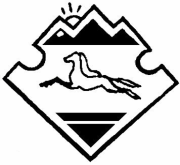 АЛТАЙ РЕСПУБЛИКАНЫҤКАН-ООЗЫ АЙМАКТАЧАРГЫООЗЫНДАГЫ JУРТJЕЕЗЕНИҤ JУРТ АДМИНИСТРАЦИЯЗЫ              10 августа 2016 года                                                           № 45